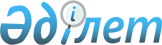 О внесении изменений в решение Шортандинского районного маслихата от 24 декабря 2020 года № С-70/2 "О районном бюджете на 2021-2023 годы"Решение Шортандинского районного маслихата Акмолинской области от 22 декабря 2021 года № 7С-17/3. Зарегистрировано в Министерстве юстиции Республики Казахстан 23 декабря 2021 года № 25940
      Шортандинский районный маслихат РЕШИЛ:
      1. Внести в решение Шортандинского районного маслихата "О районном бюджете на 2021-2023 годы" от 24 декабря 2020 года № С-70/2 (зарегистрировано в Реестре государственной регистрации нормативных правовых актов под № 8304) следующие изменения:
      пункт 1 изложить в новой редакции:
      "1. Утвердить районный бюджет на 2021-2023 годы, согласно приложениям 1, 2 и 3 соответственно, в том числе на 2021 год в следующих объемах:
      1) доходы – 6 299 655,7 тысяч тенге, в том числе:
      налоговые поступления – 1 122 411 тысяч тенге;
      неналоговые поступления – 12 072,8 тысяч тенге;
      поступления от продажи основного капитала – 15 910 тысяч тенге;
      поступления трансфертов – 5 149 261,9 тысяч тенге;
      2) затраты – 6 466 793,6 тысяч тенге;
      3) чистое бюджетное кредитование – 25 604,2 тысяч тенге, в том числе:
      бюджетные кредиты – 87 510 тысяч тенге;
      погашение бюджетных кредитов – 61 905,8 тысяч тенге;
      4) сальдо по операциям с финансовыми активами – 61 045,7 тысяч тенге;
      приобретение финансовых активов – 61 045,7 тысяч тенге;
      5) дефицит (профицит) бюджета – (-253 787,8) тысяч тенге;
      6) финансирование дефицита (использование профицита) бюджета – 253 787,8 тысяч тенге.";
      приложения 1, 4, 5 к указанному решению изложить в новой редакции, согласно приложениям 1, 2, 3 к настоящему решению.
      2. Настоящее решение вводится в действие с 1 января 2021 года. Районный бюджет на 2021 год Целевые трансферты из республиканского бюджета на 2021 год Целевые трансферты из областного бюджета на 2021 год
					© 2012. РГП на ПХВ «Институт законодательства и правовой информации Республики Казахстан» Министерства юстиции Республики Казахстан
				
      Секретарь Шортандинского районного маслихата

Г.Садвокасова
Приложение 1 к решению
Шортандинского районного
маслихата № 7С-17/3
от 22 декабря 2021 годаПриложение 1 к решению
Шортандинского районного
маслихата № С-70/2
от 24 декабря 2020 года
Функциональная группа
Функциональная группа
Функциональная группа
Функциональная группа
Функциональная группа
Сумма,тысяч тенге
Категория
Категория
Категория
Категория
Категория
Сумма,тысяч тенге
Функциональная подгруппа
Класс
Функциональная подгруппа
Класс
Функциональная подгруппа
Класс
Функциональная подгруппа
Класс
Сумма,тысяч тенге
Администратор бюджетных программ
Администратор бюджетных программ
Администратор бюджетных программ
Сумма,тысяч тенге
Подкласс 
Подкласс 
Подкласс 
Сумма,тысяч тенге
Программа
Программа
Сумма,тысяч тенге
1
2
3
4
5
6
I. Доходы
6299655,7
1
Налоговые поступления
1122411
01
Подоходный налог 
1300
2
Индивидуальный подоходный налог
1300
03
Социальный налог
631400
1
Социальный налог
631400
04
Hалоги на собственность
401460
1
Hалоги на имущество
401460
05
Внутренние налоги на товары, работы и услуги
82346
2
Акцизы
4340
3
Поступления за использование природных и других ресурсов
66399
4
Сборы за ведение предпринимательской и профессиональной деятельности 
11607
08
Обязательные платежи, взимаемые за совершение юридически значимых действий и (или) выдачу документов уполномоченными на то государственными органами или должностными лицами
5905
1
Государственная пошлина
5905
2
Неналоговые поступления
12072,8
01
Доходы от государственной собственности
6504,7
5
Доходы от аренды имущества, находящегося в государственной собственности
6434
7
Вознаграждения по кредитам, выданным из государственного бюджета
67,7
9
Прочие доходы от государственной собственности
3
04
Штрафы, пени, санкции, взыскания, налагаемые государственными учреждениями, финансируемыми из государственного бюджета, а также содержащимися и финансируемыми из бюджета (сметы расходов) Национального Банка Республики Казахстан
1245
1
Штрафы, пени, санкции, взыскания, налагаемые государственными учреждениями, финансируемыми из государственного бюджета, а также содержащимися и финансируемыми из бюджета (сметы расходов) Национального Банка Республики Казахстан, за исключением поступлений от организаций нефтяного сектора и в Фонд компенсации потерпевшим
1245
06
Прочие неналоговые поступления
4323,1
1
Прочие неналоговые поступления
4323,1
3
Поступления от продажи основного капитала
15910
01
Продажа государственного имущества, закрепленного за государственными учреждениями
5020
1
Продажа государственного имущества, закрепленного за государственными учреждениями
5020
03
Продажа земли и нематериальных активов
10890
1
Продажа земли
10890
4
Поступления трансфертов
5149261,9
01
Трансферты из нижестоящих органов государственного управления
6,7
3
Трансферты из бюджетов городов районного значения, сел, поселков, сельских округов
6,7
02
Трансферты из вышестоящих органов государственного управления
5149255,2
2
Трансферты из областного бюджета
5149255,2
II. Затраты
6466793,6
01
Государственные услуги общего характера
548533,2
1
Представительные, исполнительные и другие органы, выполняющие общие функции государственного управления
163930,4
112
Аппарат маслихата района (города областного значения)
34743
001
Услуги по обеспечению деятельности маслихата района (города областного значения)
34743
122
Аппарат акима района (города областного значения)
129187,4
001
Услуги по обеспечению деятельности акима района (города областного значения)
119397,4
003
Капитальные расходы государственного органа
9790
2
Финансовая деятельность
1153,6
459
Отдел экономики и финансов района (города областного значения)
1153,6
003
Проведение оценки имущества в целях налогообложения
1028,6
010
Приватизация, управление коммунальным имуществом, постприватизационная деятельность и регулирование споров, связанных с этим
125
9
Прочие государственные услуги общего характера
383449,2
458
Отдел жилищно-коммунального хозяйства, пассажирского транспорта и автомобильных дорог района (города областного значения)
257650
001
Услуги по реализации государственной политики на местном уровне в области жилищно-коммунального хозяйства, пассажирского транспорта и автомобильных дорог
16108,1
113
Целевые текущие трансферты нижестоящим бюджетам 
241541,9
459
Отдел экономики и финансов района (города областного значения)
117229,9
001
Услуги по реализации государственной политики в области формирования и развития экономической политики, государственного планирования, исполнения бюджета и управления коммунальной собственностью района (города областного значения)
37367,8
113
Целевые текущие трансферты нижестоящим бюджетам
79862,1
494
Отдел предпринимательства и промышленности района (города областного значения)
8569,3
001
Услуги по реализации государственной политики на местном уровне в области развития предпринимательства и промышленности
8569,3
02
Оборона
9953,6
1
Военные нужды
5831,7
122
Аппарат акима района (города областного значения)
5831,7
005
Мероприятия в рамках исполнения всеобщей воинской обязанности
5831,7
2
Организация работы по чрезвычайным ситуациям
4121,9
122
Аппарат акима района (города областного значения)
4121,9
006
Предупреждение и ликвидация чрезвычайных ситуаций масштаба района (города областного значения)
3461,9
007
Мероприятия по профилактике и тушению степных пожаров районного (городского) масштаба, а также пожаров в населенных пунктах, в которых не созданы органы государственной противопожарной службы
660
03
Общественный порядок, безопасность, правовая, судебная, уголовно-исполнительная деятельность
1182,6
6
Уголовно-исполнительная система
282,6
451
Отдел занятости и социальных программ района (города областного значения)
282,6
039
Организация и осуществление социальной адаптации и реабилитации лиц, отбывших уголовные наказания
282,6
9
Прочие услуги в области общественного порядка и безопасности
900
458
Отдел жилищно-коммунального хозяйства, пассажирского транспорта и автомобильных дорог района (города областного значения)
900
021
Обеспечение безопасности дорожного движения в населенных пунктах
900
06
Социальная помощь и социальное обеспечение
277185,5
1
Социальное обеспечение
7896,8
451
Отдел занятости и социальных программ района (города областного значения)
7896,8
005
Государственная адресная социальная помощь
7896,8
2
Социальная помощь
208808,5
451
Отдел занятости и социальных программ района (города областного значения)
208808,5
002
Программа занятости
79067,3
004
Оказание социальной помощи на приобретение топлива специалистам здравоохранения, образования, социального обеспечения, культуры, спорта и ветеринарии в сельской местности в соответствии с законодательством Республики Казахстан
39774
007
Социальная помощь отдельным категориям нуждающихся граждан по решениям местных представительных органов
33502,1
010
Материальное обеспечение детей-инвалидов, воспитывающихся и обучающихся на дому
652
017
Обеспечение нуждающихся инвалидов протезно-ортопедическими, сурдотехническими и тифлотехническими средствами, специальными средствами передвижения, обязательными гигиеническими средствами, а также предоставление услуг санаторно-курортного лечения, специалиста жестового языка, индивидуальных помощников в соответствии с индивидуальной программой реабилитации
17206,3
023
Обеспечение деятельности центров занятости населения
38606,8
9
Прочие услуги в области социальной помощи и социального обеспечения
60480,2
451
Отдел занятости и социальных программ района (города областного значения)
60480,2
001
Услуги по реализации государственной политики на местном уровне в области обеспечения занятости и реализации социальных программ для населения
30885,8
011
Оплата услуг по зачислению, выплате и доставке пособий и других социальных выплат
306
050
Обеспечение прав и улучшение качества жизни инвалидов в Республике Казахстан
8524,4
054
Размещение государственного социального заказа в неправительственных организациях
15445
113
Целевые текущие трансферты нижестоящим бюджетам
5319
07
Жилищно-коммунальное хозяйство
1572123,4
1
Жилищное хозяйство
868319,2
458
Отдел жилищно-коммунального хозяйства, пассажирского транспорта и автомобильных дорог района (города областного значения)
7378
003
Организация сохранения государственного жилищного фонда
5778
031
Изготовление технических паспортов на объекты кондоминиумов
1600
463
Отдел земельных отношений района (города областного значения)
23453,6
016
Изъятие земельных участков для государственных нужд
23453,6
467
Отдел строительства района (города областного значения)
837487,6
003
Проектирование и (или) строительство, реконструкция жилья коммунального жилищного фонда
329996,2
004
Проектирование, развитие и (или) обустройство инженерно-коммуникационной инфраструктуры 
507491,4
2
Коммунальное хозяйство
644326,4
458
Отдел жилищно-коммунального хозяйства, пассажирского транспорта и автомобильных дорог района (города областного значения)
164489,4
012
Функционирование системы водоснабжения и водоотведения
118390,4
026
Организация эксплуатации тепловых сетей, находящихся в коммунальной собственности районов (городов областного значения)
46099
467
Отдел строительства района (города областного значения)
479837
005
Развитие коммунального хозяйства
4026,9
058
Развитие системы водоснабжения и водоотведения в сельских населенных пунктах
475810,1
3
Благоустройство населенных пунктов
59477,8
458
Отдел жилищно-коммунального хозяйства, пассажирского транспорта и автомобильных дорог района (города областного значения)
59477,8
015
Освещение улиц в населенных пунктах
28412,3
016
Обеспечение санитарии населенных пунктов
14943
018
Благоустройство и озеленение населенных пунктов
16122,5
08
Культура, спорт, туризм и информационное пространство
499094,4
1
Деятельность в области культуры
130214,7
455
Отдел культуры и развития языков района (города областного значения)
130214,7
003
Поддержка культурно-досуговой работы
130214,7
2
Спорт
256947
465
Отдел физической культуры и спорта района (города областного значения)
255397
001
Услуги по реализации государственной политики на местном уровне в сфере физической культуры и спорта
14032,6
004
Капитальные расходы государственного органа
107942,6
005
Развитие массового спорта и национальных видов спорта
103370,9
006
Проведение спортивных соревнований на районном (города областного значения) уровне
2292,9
007
Подготовка и участие членов сборных команд района (города областного значения) по различным видам спорта на областных спортивных соревнованиях
6802
113
Целевые текущие трансферты нижестоящим бюджетам
20956
467
Отдел строительства района (города областного значения)
1550
008
Развитие объектов спорта
1550
3
Информационное пространство
63551,4
455
Отдел культуры и развития языков района (города областного значения)
57052,4
006
Функционирование районных (городских) библиотек
49139,2
007
Развитие государственного языка и других языков народа Казахстана
7913,2
456
Отдел внутренней политики района (города областного значения)
6499
002
Услуги по проведению государственной информационной политики
6499
9
Прочие услуги по организации культуры, спорта, туризма и информационного пространства
48381,3
455
Отдел культуры и развития языков района (города областного значения)
9659,5
001
Услуги по реализации государственной политики на местном уровне в области развития языков и культуры
7555
032
Капитальные расходы подведомственных государственных учреждений и организаций
2104,5
456
Отдел внутренней политики района (города областного значения)
38721,8
001
Услуги по реализации государственной политики на местном уровне в области информации, укрепления государственности и формирования социального оптимизма граждан
27542,3
003
Реализация мероприятий в сфере молодежной политики
11179,5
09
Топливно-энергетический комплекс и недропользование
5852,1
1
Топливо и энергетика
5852,1
467
Отдел строительства района (города областного значения)
5852,1
009
Развитие теплоэнергетической системы
5852,1
10
Сельское, водное, лесное, рыбное хозяйство, особо охраняемые природные территории, охрана окружающей среды и животного мира, земельные отношения
96511,5
1
Сельское хозяйство
27969,1
462
Отдел сельского хозяйства района (города областного значения)
23601,6
001
Услуги по реализации государственной политики на местном уровне в сфере сельского хозяйства
23601,6
467
Отдел строительства района (города областного значения)
4367,5
010
Развитие объектов сельского хозяйства
4367,5
6
Земельные отношения
43527,4
463
Отдел земельных отношений района (города областного значения)
43527,4
001
Услуги по реализации государственной политики в области регулирования земельных отношений на территории района (города областного значения)
28290,4
006
Землеустройство, проводимое при установлении границ районов, городов областного значения, районного значения, сельских округов, поселков, сел
15237
9
Прочие услуги в области сельского, водного, лесного, рыбного хозяйства, охраны окружающей среды и земельных отношений
25015
459
Отдел экономики и финансов района (города областного значения)
25015
099
Реализация мер по оказанию социальной поддержки специалистов
25015
11
Промышленность, архитектурная, градостроительная и строительная деятельность
51406,8
2
Архитектурная, градостроительная и строительная деятельность
51406,8
467
Отдел строительства района (города областного значения)
25425,4
001
Услуги по реализации государственной политики на местном уровне в области строительства
25425,4
468
Отдел архитектуры и градостроительства района (города областного значения)
25981,4
001
Услуги по реализации государственной политики в области архитектуры и градостроительства на местном уровне
8982,6
003
Разработка схем градостроительного развития территории района и генеральных планов населенных пунктов
16998,8
12
Транспорт и коммуникации
644872,9
1
Автомобильный транспорт
634222,1
458
Отдел жилищно-коммунального хозяйства, пассажирского транспорта и автомобильных дорог района (города областного значения)
634222,1
023
Обеспечение функционирования автомобильных дорог
44449,9
045
Капитальный и средний ремонт автомобильных дорог районного значения и улиц населенных пунктов
300615,2
051
Реализация приоритетных проектов транспортной инфраструктуры
289157
9
Прочие услуги в сфере транспорта и коммуникаций
10650,8
458
Отдел жилищно-коммунального хозяйства, пассажирского транспорта и автомобильных дорог района (города областного значения)
10650,8
037
Субсидирование пассажирских перевозок по социально-значимым городским (сельским), пригородным и внутрирайонным сообщениям
10650,8
13
Прочие
63000
9
Прочие
63000
458
Отдел жилищно-коммунального хозяйства, пассажирского транспорта и автомобильных дорог района (города областного значения)
63000
062
Реализация мероприятий по социальной и инженерной инфраструктуре в сельских населенных пунктах в рамках проекта "Ауыл-Ел бесігі"
63000
459
Отдел экономики и финансов района (города областного значения)
0
012
Резерв местного исполнительного органа района (города областного значения)
0
14
Обслуживание долга
37406,3
1
Обслуживание долга
37406,3
459
Отдел экономики и финансов района (города областного значения)
37406,3
021
Обслуживание долга местных исполнительных органов по выплате вознаграждений и иных платежей по займам из областного бюджета
37406,3
15
Трансферты
2659671,3
1
Трансферты
2659671,3
459
Отдел экономики и финансов района (города областного значения)
2659671,3
006
Возврат неиспользованных (недоиспользованных) целевых трансфертов
1597,3
024
Целевые текущие трансферты из нижестоящего бюджета на компенсацию потерь вышестоящего бюджета в связи с изменением законодательства
2534966
038
Субвенции
123108
IІІ. Чистое бюджетное кредитование
25604,2
Бюджетные кредиты
87510
10
Сельское, водное, лесное, рыбное хозяйство, особо охраняемые природные территории, охрана окружающей среды и животного мира, земельные отношения
87510
9
Прочие услуги в области сельского, водного, лесного, рыбного хозяйства, охраны окружающей среды и земельных отношений
87510
459
Отдел экономики и финансов района (города областного значения)
87510
018
Бюджетные кредиты для реализации мер социальной поддержки специалистов 
87510
5
Погашение бюджетных кредитов
61905,8
01
Погашение бюджетных кредитов
61905,8
1
Погашение бюджетных кредитов, выданных из государственного бюджета
61905,8
ІV. Сальдо по операциям с финансовыми активами
61045,7
Приобретение финансовых активов
61045,7
13
Прочие
61045,7
9
Прочие
61045,7
458
Отдел жилищно-коммунального хозяйства, пассажирского транспорта и автомобильных дорог района (города областного значения)
61045,7
065
Формирование или увеличение уставного капитала юридических лиц
61045,7
V. Дефицит (профицит) бюджета
-253787,8
VI. Финансирование дефицита (использование профицита) бюджета
253787,8
16
Погашение займов
22,1
1
Погашение займов
22,1
459
Отдел экономики и финансов района (города областного значения)
22,1
022
Возврат неиспользованных бюджетных кредитов, выданных из местного бюджета
22,1Приложение 2 к решению
Шортандинского районного
маслихата № 7С-17/3
от 22 декабря 2021 годаПриложение 4 к решению
Шортандинского районного
маслихата № С-70/2
от 24 декабря 2020 года
Наименование
Сумма,тысяч тенге
Целевые текущие трансферты
477999,8
в том числе:
на выплату государственной адресной социальной помощи
6259
на увеличение норм обеспечения инвалидов обязательными гигиеническими средствами
6666,3
на расширение перечня технических вспомогательных (компенсаторных) средств
1858,1
на обеспечение инвалидов протезно-ортопедическими, сурдотехническими и тифлотехническими средствами, специальными средствами передвижения, а также предоставление услуг санаторно-курортного лечения в соответствии с индивидуальной программой реабилитации инвалида
2024,8
на установление доплат к должностному окладу за особые условия труда в организациях культуры и архивных учреждениях управленческому и основному персоналу государственных организаций культуры и архивных учреждений
18456
на предоставление государственных грантов на реализацию новых бизнес-идей, в том числе молодежь категории NEET, члены малообеспеченных многодетных семей, малообеспеченные трудоспособные инвалиды
15168,4
на оказание мер государственной поддержки лицам, добровольно переселяющимся гражданам в регионы, определенные Правительством Республики Казахстан и работодателям, оказывающим содействие в переселении
3484,2
на частичное субсидирование заработной платы и молодежную практику
16484
общественные работы
26640
на размещение государственного социального заказа в неправительственных организациях
15445
на повышение заработной платы работников государственных организаций: медико-социальных учреждений стационарного и полустационарного типов, организаций надомного обслуживания, временного пребывания, центров занятости населения
12028
на капитальный ремонт подъездной дороги в селе Ключи сельского округа Бозайгыр Шортандинского района Акмолинской области
289157
на средний ремонт улично-дорожной сети в селе Новоселовка
63000
на увеличение оплаты труда медицинских работников государственных организаций в сфере физической культуры и спорта
1329
Целевые трансферты на развитие
947434
в том числе:
реконструкция разводящих сетей водоснабжения в селе Тонкерис Шортандинского района
285871
строительство 36-ти квартирного дома по адресу: поселок Шортанды Шортандинского района Акмолинской области (улица Новая 2) (привязка) (на строительство жилья для социально уязвимых слоев населения) 
176946
строительство 36-ти квартирного дома по адресу: поселок Шортанды Шортандинского района Акмолинской области (улица Новая 2) (привязка) (на строительство жилья для малообеспеченных многодетных семей)
85680
строительство инженерно-коммуникационной инфраструктуры к новым участкам индивидуального жилищного строительства в селе Тонкерис Шортандинского района Акмолинской области. 2. Сети электроснабжения
170305
строительство инженерно-коммуникационной инфраструктуры к новым участкам индивидуального жилищного строительства в селе Тонкерис Шортандинского района Акмолинской области. 1. Сети водоснабжения
228632Приложение 3 к решению
Шортандинского районного
маслихата № 7С-17/3
от 22 декабря 2021 годаПриложение 5 к решению
Шортандинского районного
маслихата № С-70/2
от 24 декабря 2020 года
Наименование
Сумма,тысяч тенге
Целевые текущие трансферты
841689,4
в том числе:
на реализацию краткосрочного профессионального обучения
5535,2
на субсидии по возмещению расходов по найму (аренде) жилья для переселенцев и кандасов
3555
на обеспечение инвалидов протезно-ортопедическими, сурдотехническими и тифлотехническими средствами, специальными средствами передвижения, а также предоставление услуг санаторно-курортного лечения в соответствии с индивидуальной программой реабилитации инвалида
3878,1
в рамках государственной программы развития продуктивной занятости и массового предпринимательства на 2017-2021 годы "Еңбек" на мероприятие "Первое рабочее место"
700,1
на развитие жилищно-коммунального хозяйства
123617,9
на разработку проектно-сметной документации и ремонт автомобильных дорог
340615,1
на приобретение топлива и оплату коммунальных услуг для педагогов, проживающих в сельской местности
39117
на внедрение консультантов по социальной работе и ассистентов в центрах занятости населения
12573
на ремонт объектов культуры
12880
на капитальный ремонт объектов спорта
107942,6
на установку спортивных площадок объектов спорта
20956
на ремонт системы водоснабжения и водоотведения
81146,1
на разработку генеральных планов с проектом детальной планировки
16998,8
на увеличение размера подъемного пособия
2188
на оплату труда государственных служащих
60000
на выплату единовременной социальной помощи многодетным матерям, награжденными подвесками "Күміс алқа" и "Алтын алқа", и многодетным матерям, имеющих от 4-х и более детей до 18 лет
4682,2
на выплату единовременной социальной помощи участникам и инвалидам ликвидации аварии на Чернобыльской атомной электростанции
574,6
на размещение государственного социального заказа на антикоррупционную тематику
500
в рамках Программы развития продуктивной занятости и массового предпринимательства "Енбек" на предоставление государственных грантов на реализацию новых бизнес-идей
3500,4
на выплату единовременной социальной помощи ветеранам Афганской войны к празднованию 30-летия Дня Независимости Республики Казахстан
583,4
на выплату единовременной социальной помощи ветеранам боевых действий на территории других государств к празднованию 30-летия Дня Независимости Республики Казахстан
145,9
Целевые трансферты на развитие 
411076
в том числе:
на разработку проектно-сметной документации на строительство котельной с тепловыми сетями в селе Дамса Шортандинского района
4026,9
на увеличение уставного капитала государственного коммунального предприятия на праве хозяйственного ведения "Шортанды Су" при акимате Шортандинского района 
51000
на строительство водопроводных сетей на новых участках села Бозайгыр Шортандинского района
53834
на строительство водозаборных скважин и водовода в селе Раевка Шортандинского района
120140,1
на реконструкцию разводящих сетей водоснабжения в селе Егемен – селе Гуляй Поле Шортандинского района
1000
на разработку проектно-сметной документации по объекту "Строительство водовода и разводящих сетей водоснабжения села Ключи Шортандинского района"
9000
на разработку проектно-сметной документации по объекту "Строительство блок-модульной установки водоснабжения села Новографское Шортандинского района"
4874,1
на строительство 36 - ти квартирного жилого дома в поселке Шортанды Шортандинского района Акмолинской области (по улице Новая 2)
59621,5
на строительство инженерных сетей к 36 – ти квартирному жилому дому в поселке Шортанды Шортандинского района Акмолинской области (по улице Новая 2)
67706,8
на строительство инженерно-коммуникационной инфраструктуры к новым участкам индивидуального жилищного строительства в селе Тонкерис Шортандинского района Акмолинской области. 2. Сети электроснабжения
17021,6
на строительство инженерно-коммуникационной инфраструктуры к новым участкам индивидуального жилищного строительства в селе Тонкерис Шортандинского района Акмолинской области. 1. Сети водоснабжения
22851